Муниципальное бюджетное дошкольное образовательное учреждениедетский сад №9  «Аленький цветочек» посёлка Аничково, городского округа Лосино-Петровский, Московской области(МБДОУ детский сад №9  «Аленький цветочек» п. Аничково г.о. Лосино-Петровский  МО)Конспект игрового шоу с использованием игрушек МПК «Мозаичный парк» в средней группе на тему:" Хлеб всему голова "2019г.Игровое шоу «Хлеб всему голова!» (приурочен ко Дню хлеба)Цель: Закрепить знания детей о хлебе, понимать его значение в жизни человека.  Воспитание бережного отношения к хлебу, уважения к народным традициям и труду взрослых.Задачи: Расширять знания детей о разнообразии хлебобулочных изделий,  хлебе и народных традициях. Обогащать словарь названиями хлебобулочных изделий, поощрять стремление высказывать свою точку зрения. Расширять и активизировать словарный запас. Формировать бережное отношение к хлебу, уважение к труду людей, выращивающих хлеб. Создать условия для совместного творчества, умения работать в команде. Воспитывать дружеские взаимоотношения между детьми, умение общаться и взаимодействовать со взрослыми людьми.Способствовать развитию артистических способностей.Повысить интерес родителей к воспитательно-образовательному процессу, стремление к сотрудничеству.Развивать эмоциональную отзывчивость детей, способствовать установлению добрых отношений между детьми и взрослыми.Предварительная работаЗаучивание стихов, игр, рассматривание иллюстраций, чтение художественной литературы о хлебе и хлебобулочных изделиях.Лепка хлебобулочных изделий из соленого теста, беседы по теме: «Хлеб», разъяснение пословиц и поговорок по данной теме. Дома с родителями поиск информации о хлебе, о сельскохозяйственной технике, о труде пахарей, мельников, пекарей.Оборудование и материалыМуляжи хлебобулочных изделий, тесто,  иллюстрации как в старину получали хлеб,хлебобулочные продукты к конкурсу и чаепитию, свежие овощи, игрушки ПМК«Мозаичный парк»: Комплект «Математика для малышей» «Пирамидка Балансир», Комплект «Маша и Медведь», Конструктор «Мягкие блоки».УчастникиДети, родители.Ход развлечения1 частьЗвучит песня Л.Зыкиной о хлебе.Ведущий:  В народе говорят: «Осень золотистая - хлебом колосистая»! Сегодня мы будем говорить о хлебе (читает стихотворение) :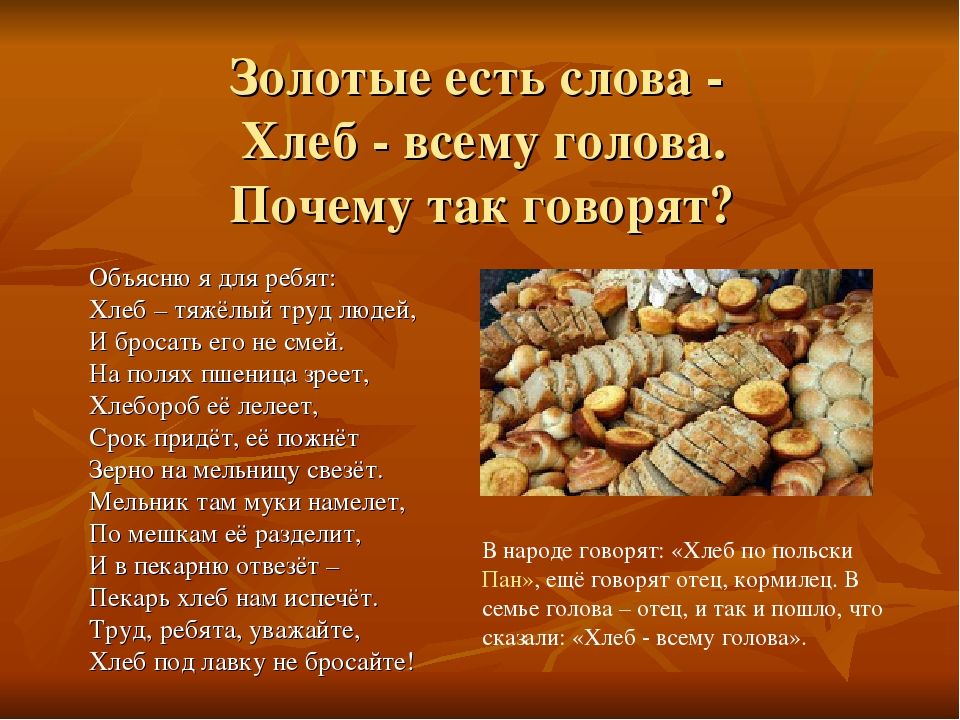 Давным-давно наши предки хлеб делали так: (показ картинок). Воспитатель обращает внимание детей на то, что этот труд очень тяжелый.Дети изучают правила обращения с хлебом.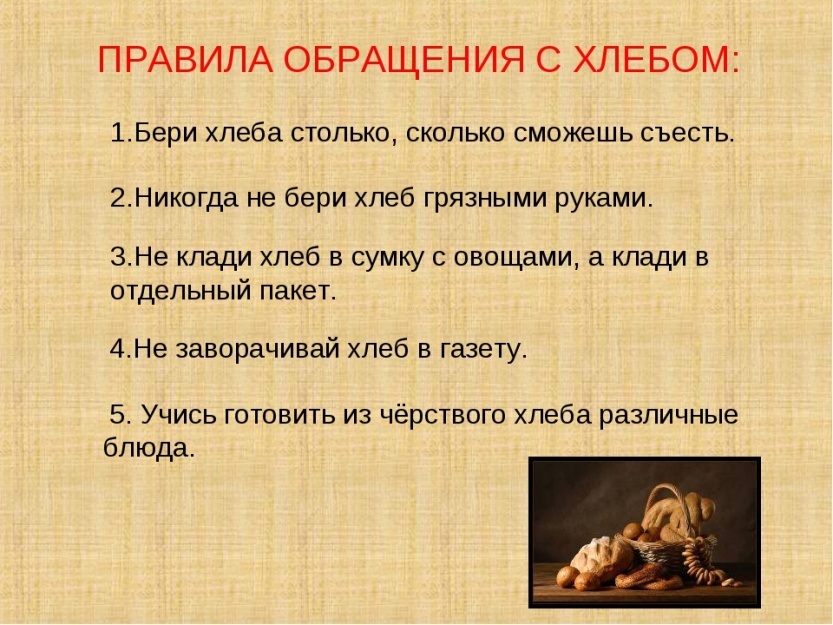 ФизкультминуткаМельницаЗа работу жернова,
Зёрна перетрём сперва. (Делаем вращательные движения: руки в стороны на                       уровне плеч, ладонями вниз.)
Чтобы сделать каравай,
Жернова быстрей вращай (Вращательные движения кулачками пред грудью.)
Крепче трём зерну бока,
Получается – мука! (Скользящие движения ладонь о ладонь, перед собой.)2 частьКонкурсы Родители (со своим ребенком) делятся на команды. Конкурс №1. «Народная мудрость». Каждая команда называет пословицы. За одну пословицу выдается одна фишка (Фишка-это одна деталь от комплекта «Математика для малышей» МПК «Мозаичный парк»).  Побеждает команда, у которой больше фишек. Призовые места 1,2,3. Награда-кекс.Хлеб всему голова.Хочешь есть калачи – не сиди на печи.Хвала рукам, что пахнут хлебом.Не велик кусок пирога. А стоит много труда.Берегите хлеб - он наше богатство.Хлеб – батюшка, а водица – матушка.Хлеб бросать – силу терять.Без хлеба нет обеда.Пот на спине, зато хлеб на столе.Конкурс №2. «Ну-ка, съешь меня, дружок».Каждой команде выдается хлебобулочное изделие. Ребенок маме (папе, бабушке) завязывает глаза и кладет в рот хлебобулочное изделие. Мама (папа, бабушка) должны угадать что они съели.Конкурс №3. «Что мы делаем не скажем, как мы делаем покажем».За одну минуту команды должны приготовить овощной салат. Этот конкурс подводит к мысли, что без хлеба не сытно.Конкурс №4. «Сказки-подсказки».Детям нужно ответить на вопросы:В какой русской народной сказке бабушка печет хлебное изделие? («Колобок»).  Ребенок должен собрать из деревянного комплекта деталей МПК «Мозаичный парк» то место, где остывал, а потом укатился Колобок. 2. Что несла Красная Шапочка бабушке? (Пирожок)3. Что съедала за день Дюймовочка, живя у мыши? (Зернышко)4. В сказке «Маша и медведь» Маша приготовила своим бабушке и дедушке     гостинец из муки. Какой? (Пирожки). Ребенок должен кратко рассказать сказку «Маша и Медведь с помощью деревянного комплекта деталей МПК «Мозаичный парк».3 частьПоказ детям какие бывают виды муки: ржаная и пшеничная, соответственно хлеб, а также форма хлеба. (Используем: «Пирамидка Балансир»,  Конструктор «Мягкие блоки»).Все участники шоу из заранее замешанного теста вылепливают крендели, кладут на противень и ставят в печь. Незаметно для детей на противень выложить настоящие крендельки. Пока, якобы крендельки пекутся, ведущий говорит: сегодня на нашем шоу мы поняли, что хлеб – самое главное богатство нашей Родины, создан он огромным трудом. Берегите, дети, хлеб! Хлеб наш берегите!
Хлебом не сорите!
Хлеб наш уважайте!
С хлебом не играйте!
Хлеб выбрасывать нельзя!Берегите хлеб, друзья!Ведущий: Всех приглашаем к праздничному столу!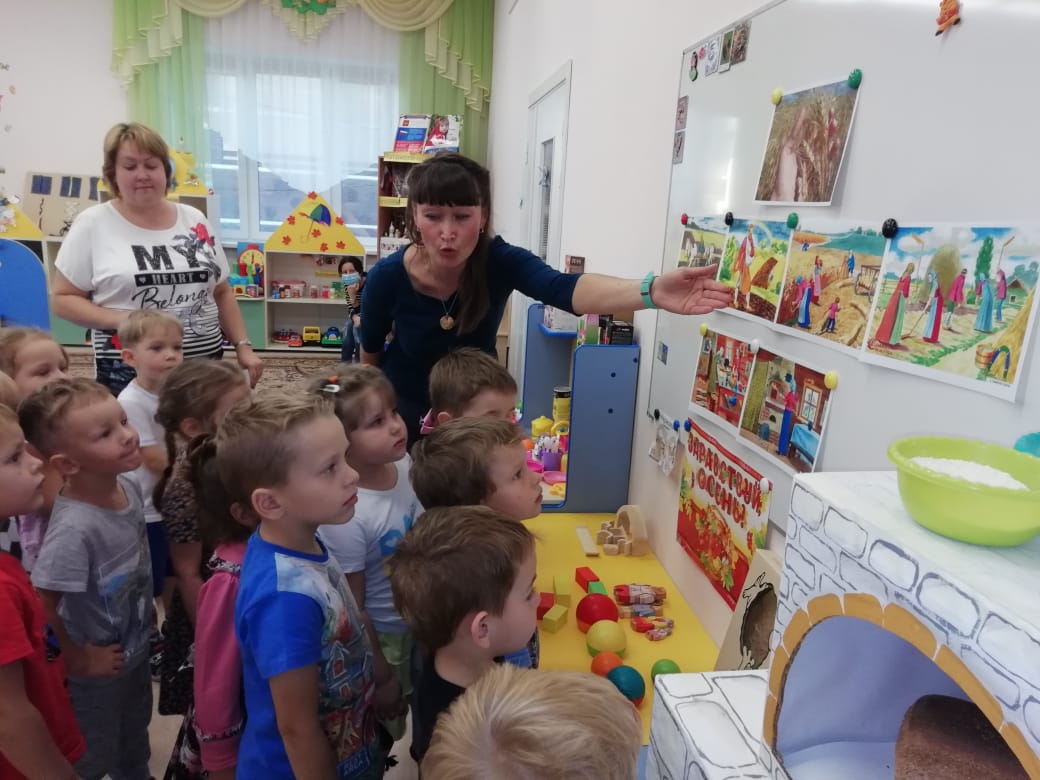 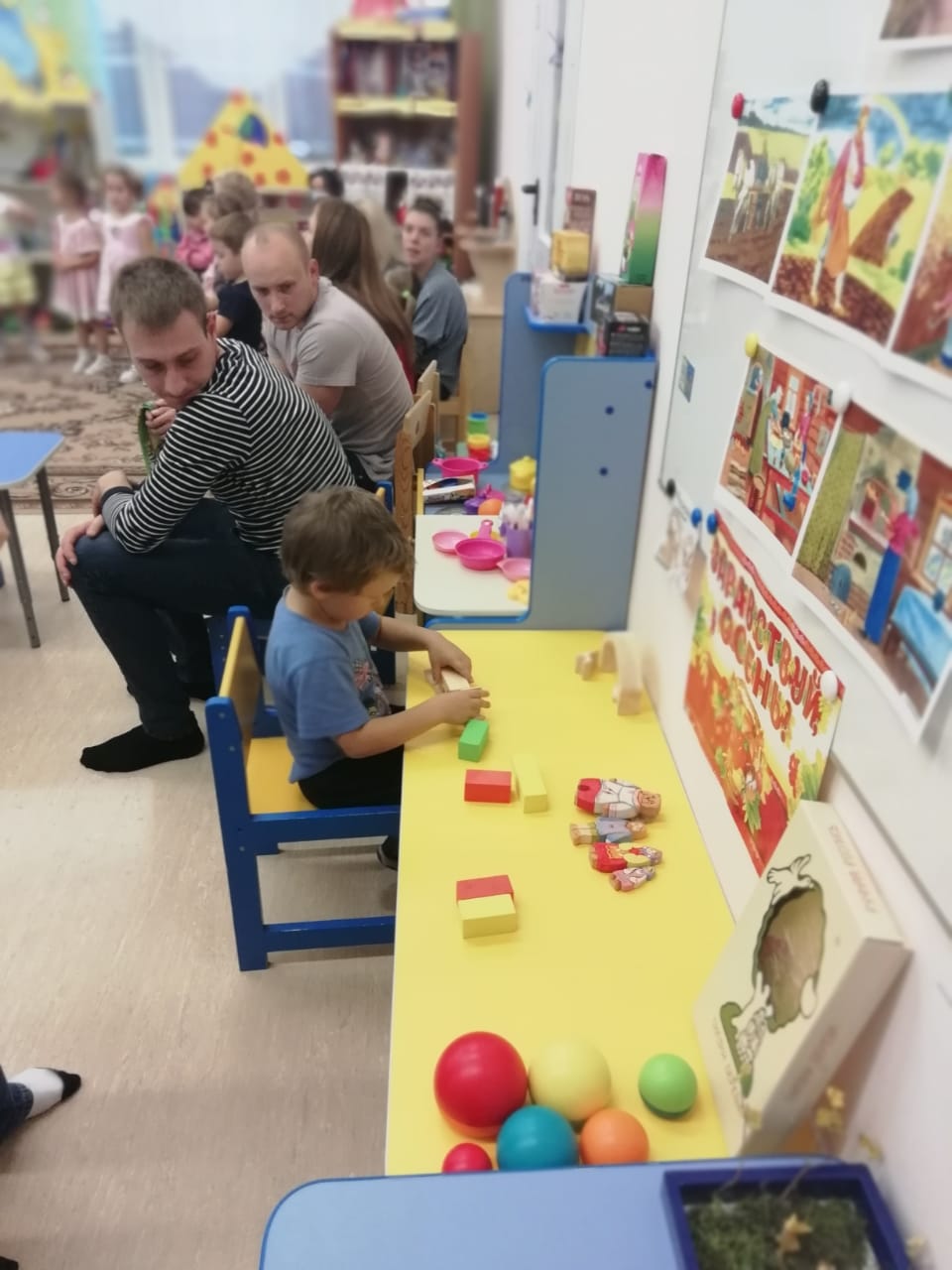                                                                                                  Подготовил воспитатель:                                                                                                Алимова Л.В.                                                            